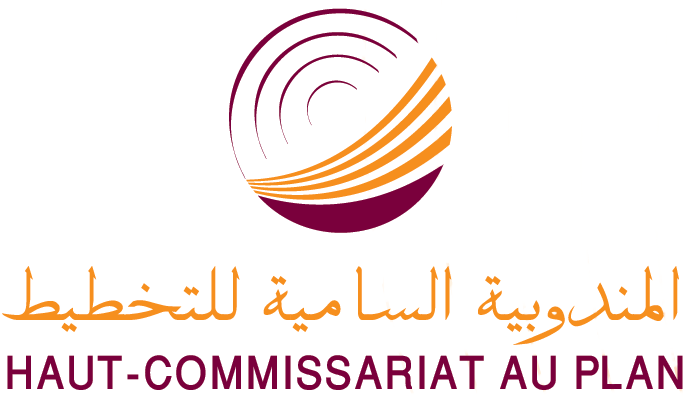 الحسابات الجهويةالناتج الداخلي الإجمالي الجهويونفقات الاستهلاك النهائي للأسر2011يوليوز 2013تقوم المندوبية السامية للتخطيط كل سنة بإنجاز الحسابات الجهوية وذلك طبقا للمعايير الدولية للمحاسبة الوطنية. وتبين الحسابات المتعلقة بسنة 2011 بالنسبة لكل جهة من الجهات الستة عشر الناتج الداخلي الإجمالي حسب مجموعات فروع الأنشطة الاقتصادية وكذلك نفقات الاستهلاك النهائي للأسر. الناتج الداخلي الإجمالي الجهوي لسنة 2011تطور الناتج الداخلي الإجمالي الجهوي:سجل الناتج الداخلي الإجمالي بالأسعار الجارية معدلات نمو : أعلى من المعدل الوطني (5%) في سبع جهات ويتعلق الأمر:بجهة الشاوية – ورديغة بارتفاع مهم بلغ  25,8 % مؤكدة أداءها الجيد منذ 2004،بالجهات الجنوبية بزيادة قدرها 10%،  ودكالة – عبدة ب 8%، الغرب – شراردة – بني حسن ب  7,3 % ومكناس – تافيلالت بنسبة 6%. أقل من المعدل الوطني مع بقائها إيجابية في جهات سوس – ماسة – درعة (3,9% )، طنجة – تطوان (3,9% ) و تازة – الحسيمة – تاونات (0,9% ). سلبية في جهات مراكش – تانسيفت – الحوز (2,8%- )، فاس– بولمان (2%- )، الجهة الشرقية (1,4%- ) و الرباط – سلا – زمور – زعير (0,3%- ).وقد أسفرت التطورات المتباينة للناتج الداخلي الإجمالي عن اتساع الفوارق بين الجهات على مستوى خلق الثروة. وهكذا، انتقل  متوسط الفارق المطلق بين الناتج الداخلي الإجمالي لمختلف الجهات ومتوسط الناتج الداخلي الإجمالي الجهوي من 16,9 مليار درهم سنة 2004 إلى 24,6 مليار درهم سنة 2011 .بنية الناتج الداخلي الإجمالي حسب الجهات: خلقت أربع جهات من أصل ستة عشر حوالي نصف الثروة الوطنية (48,9% من الناتج الداخلي الإجمالي بالقيمة). ويتعلق الأمر بجهات الدار البيضاء الكبرى ب 19,8% ، الرباط – سلا – زمور – زعير ب 12,0%، الشاوية – ورديغة ب 8,8 % ومراكش – تانسيفت – الحوز ب  8,3 %.كما ساهمت أربع جهات أخرى بما يزيد قليلا عن الربع (27,9%) من الناتج الداخلي الإجمالي. ويتعلق الأمر بجهات طنجة – تطوان (7,9%)، سوس – ماسة – درعة (7,6 %)، دكالة – عبدة (6,9% ) ومكناس– تافيلالت (5,5 %).كما ساهمت الجهات المتبقية بربع آخر تقريبا (23,2%) من الناتج الداخلي الإجمالي. ويتعلق الأمر بالجهة الشرقية (4,9 %)، الجهات الجنوبية الثلاث (4,4 %)،  الغرب – شراردة – بني حسن (4,2%) ،فاس – بولمان ( 4,0% )، تازة – الحسيمة – تاونات (2,9 %)  وتادلة – أزيلال (2,7 %).وتجدر الإشارة إلى أنه خلال الفترة 2004-2011، انخفضت مساهمة جهـة الدار البيضاء الكبرى من 23,7% إلى 19,8% بينما عرفت مساهمة جهة الشاوية-ورديغة ارتفـاعا صافيا منتقلة من 5,2 % إلى 8,8%. بنية الأنشطة حسب الجهات: واصلت الأنشطة الأولية هيمنتها في ثلاث جهات ويتعلق الأمر بجهة تادلة – أزيلال ب 33,6 % من الناتج الداخلي الإجمالي الجهوي، وجهة تازة – الحسيمة – تاونات ب 33,6 % وجهة الغرب – شراردة – بني حسن بنسبة 33,2 %.كما أن الأنشطة الثانوية (الصناعة، المعادن، توزيع الكهرباء والماء والبناء والأشغال العمومية) ممثلة تمثيلا جيدا على صعيد جهات الشاوية – ورديغة بحصة 54,3 % من الناتج الداخلي الإجمالي ودكالة – عبدة ب 39,4  %والدار البيضاء الكبرى  ب36,2 %.ومن جهتها، هيمنت أنشطة القطاع الثالث(الخدمات التجارية و غير التجارية) إلى حد كبير في جهة الرباط – سلا –زمور– زعير بحصة 71,5 % من الناتج الداخلي الإجمالي الجهوي والجهات الجنوبية الثلاث بحصة 58,4% وجهة الدار البيضاء الكبرى بحصة 55,1% وجهة فاس– بولمان بحصة 54,3 % .المساهمة الجهوية في الأنشطة الاقتصادية:                                                      تهيمن أنشطة القطاع الأولي في ست جهات (سوس –ماسة- درعة ،الغرب – شراردة بني حسن، دكالة – عبدة  ،مكناس – تافلالت ، مراكش – تانسيفت – الحوز والشاوية – ورديغة ) حيث تساهم كل جهة بحوالي 10 % في القيمة المضافة الوطنية لهذا القطاع. أما أنشطة القطاع الثانوي فتتركز بجهتي الدار البيضاء الكبرى والشاوية – ورديغة التي تستحوذ على ما يفوق 42% من القيمة المضافة الوطنية لهذا القطاع.وبالنسبة للقطاع الثالث فإن جهة الدار البيضاء الكبرى وجهة الرباط سلا زمور زعير ساهمتا بحوالي 39% في القيمة المضافة لأنشطة هذا القطاع.الناتج الداخلي الجهوي حسب الفرد :                                                               سجل الناتج الداخلي الاجمالي حسب الفرد تحسنا مهما على مستوى جهة الشاوية- ورديغة بلغ معدل نموه 25% سنة 2011 مؤكدا بذلك الأداء الجيد المحقق في الماضي بمعدل 24,4% بين 2007 و 2009 و 15,7 % بين 2009 و 2010. وهكذا، ومن حيث الناتج الداخلي الإجمالي حسب الفرد، التحقت هذه الجهة بالمستوى المسجل بجهة الدار البيضاء الكبرى (حوالي 40600 درهم)، بينما كان هذا الأخير سنة 2004 يمثل ضعف المستوى المسجل بجهة الشاوية-ورديغة (33011 درهم مقابل 16000 درهم). ومن جهة أخرى، فإن  الناتج الداخلي  الإجمالي  الجهوي  حسب  الفرد تجاوز  المعدل  الوطني (24490 درهم) في ثلاث جهات ويتعلق الأمر بكل من جهة الرباط سلا زمور زعير بناتج داخلي إجمالي فردي يساوي 36732 درهم، والجهات الثلاث للجنوب ب 35491 درهم، وجهة دكالة عبدة ب 26657 درهم.بالنسبة للجهات المتبقية تراوح الناتج الداخلي الإجمالي الجهوي حسب الفرد بين 12544 درهم (جهة الحسيمة تازة تاونات) و 21149 درهم  (جهة طنجة تطوان).أما متوسط الفارق المطلق بين الناتج الداخلي الإجمالي الفردي لمختلف الجهات ومتوسط الناتج الداخلي الإجمالي حسب الفرد على المستوى الوطني فقد ازداد حدة منتقلا من 7040 درهم سنة 2010 إلى 8258 درهم سنة 2011.نفقات الاستهلاك النهائي للأسربنية نفقات الاستهلاك حسب الجهات : تساهم خمس جهات بحوالي 67 %  من نفقات الاستهلاك النهائي للأسر وعلى رأسها جهة الدار البيضاء الكبرى ب 14,6 % متبوعة بجهة طنجة تطوان ب 11,8 % وجهة الرباط سلا زمور زعير ب 11,1 % و جهة مراكش-تانسيفت-الحوز ب 10,3 % و سوس-ماسة-درعة ب 8,6 % .أما باقي الجهات فتتراوح مساهمتها بين 3,5 % بجهة تادلة-أزيلال و 6,4 % بالجهة الشرقية. إجمالا، فإن نفقات الاستهلاك النهائي في  تشتت متزايد، حيث بلغ متوسط الفارق المطلق 14 مليار درهم سنة 2011 مقابل 12,8 مليار درهم سنة 2010.نفقات الاستهلاك النهائي للأسر الجهوي حسب الفردتشير نفقات الاستهلاك النهائي للأسر حسب الفرد إلى وجود فوارق مهمة بين الجهات. وقد تجاوز مستوى نفقات الاستهلاك حسب الفرد المعدل الوطني (14667 درهم سنة 2011) في سبع جهات. ويتعلق الأمر بجهة الرباط-سلا-زمور-زعير(20058 درهم)،  جهة طنجة-تطوان(18647 درهم)، جهات الجنوب (18088 درهم)،  جهة الدار البيضاء الكبرى (17626 درهم)، الجهة الشرقية (15148 درهم) ،  فاس-بولمان (14932 درهم) و مراكش- تانسيفت-الحوز(14697 درهم).أما بخصوص باقي الجهات، فإن نفقات الاستهلاك النهائي حسب الفرد تراوحت بين 11091 درهم (تادلة-أزيلال) و 15148 درهم (الجهة الشرقية).وإذا كانت هناك تباينات مهمة على مستوى هذه النفقات بين الجهات (متوسط الفارق المطلق بلغ 2643 درهم سنة 2011)، فتجدر الإشارة إلى أن هذه الفوارق بقيت شبه مستقرة منذ سنة 2010.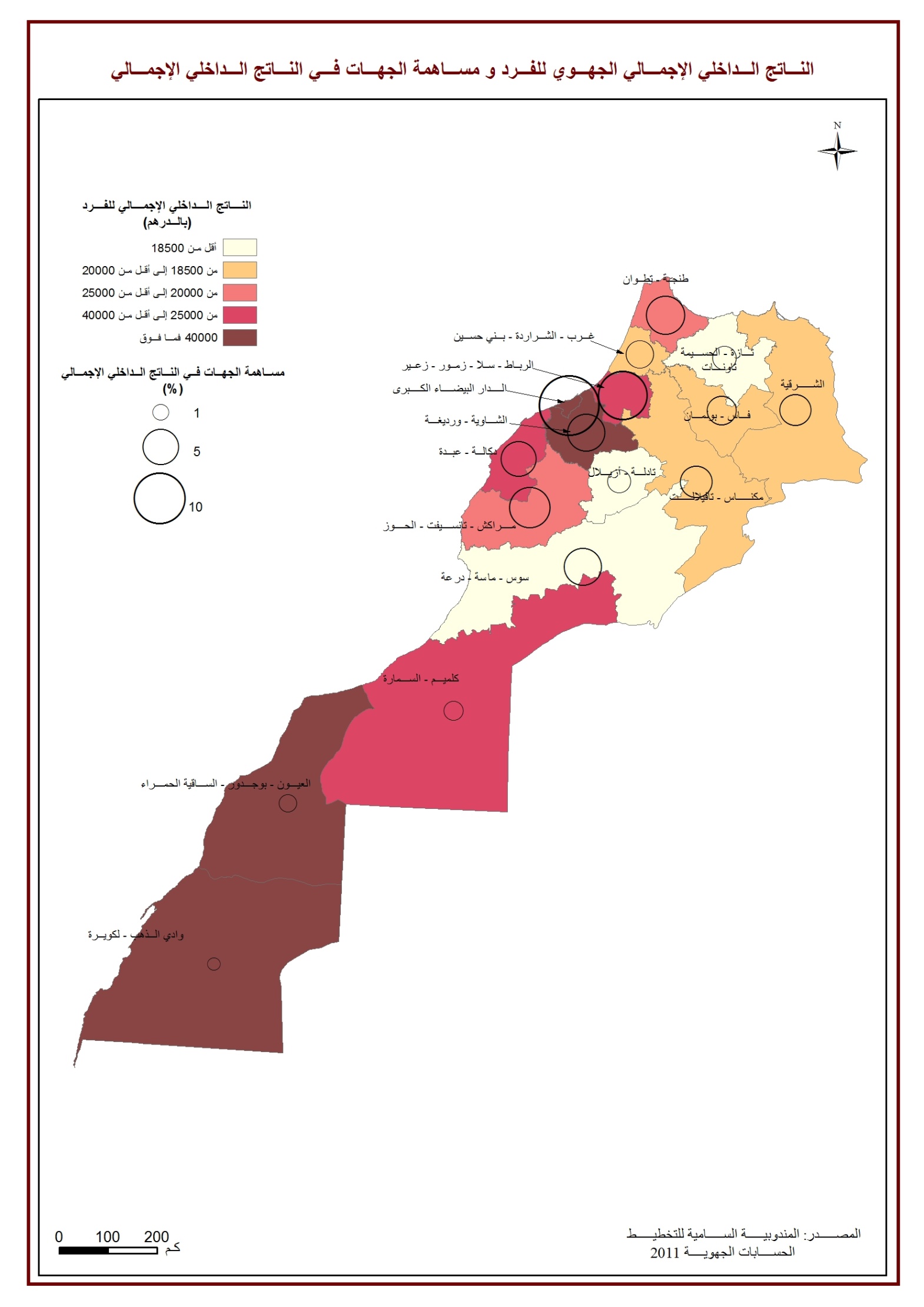 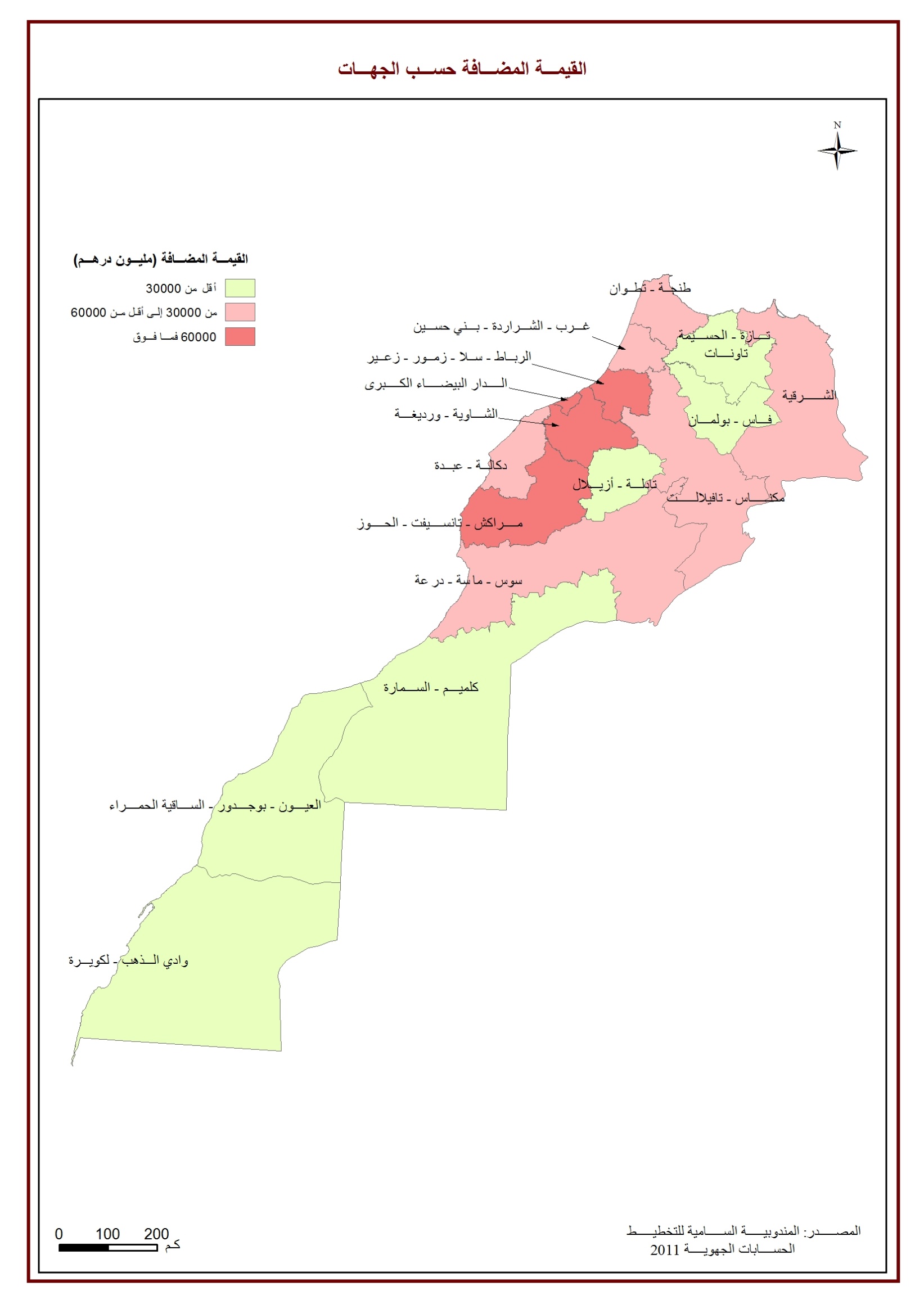 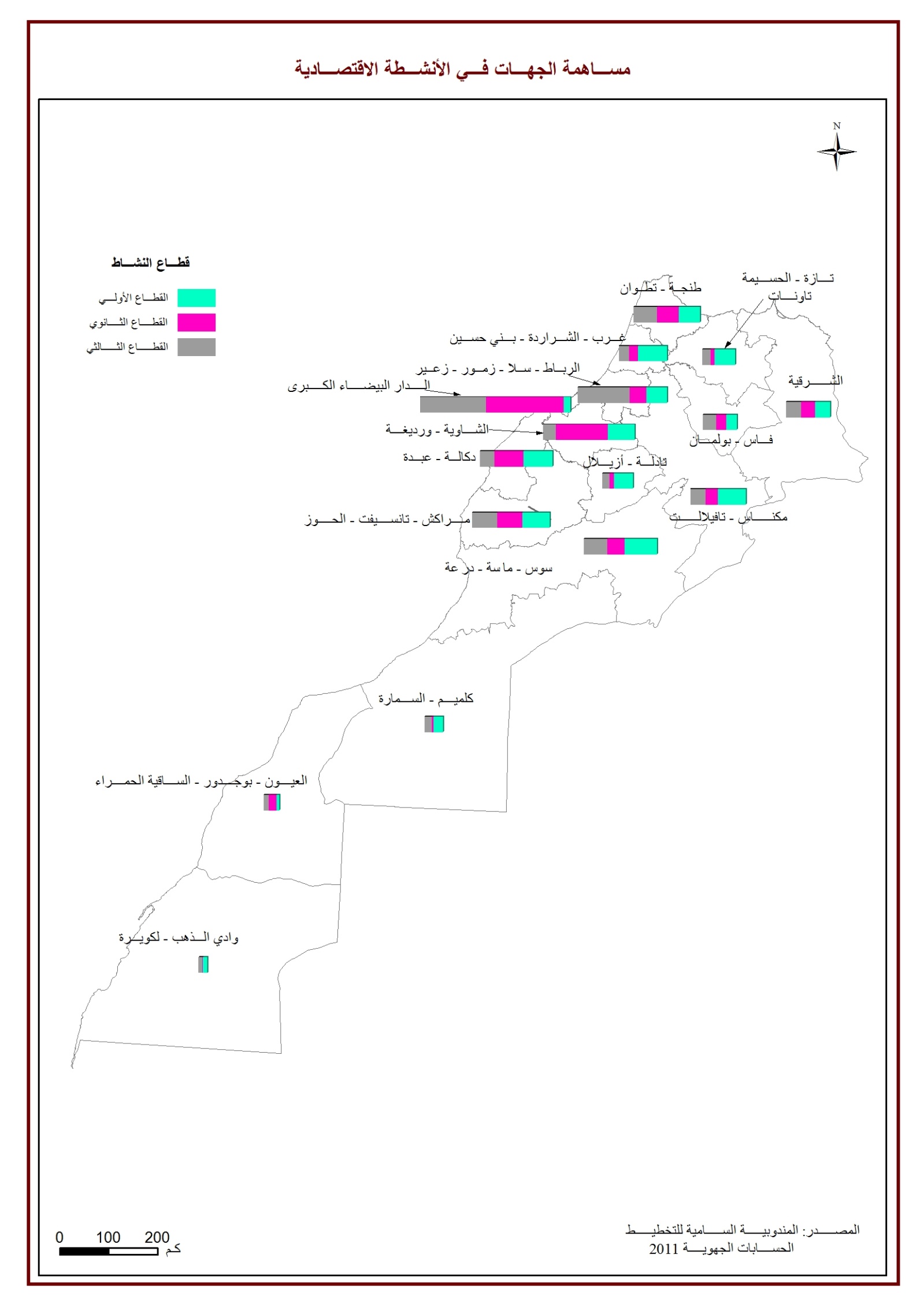 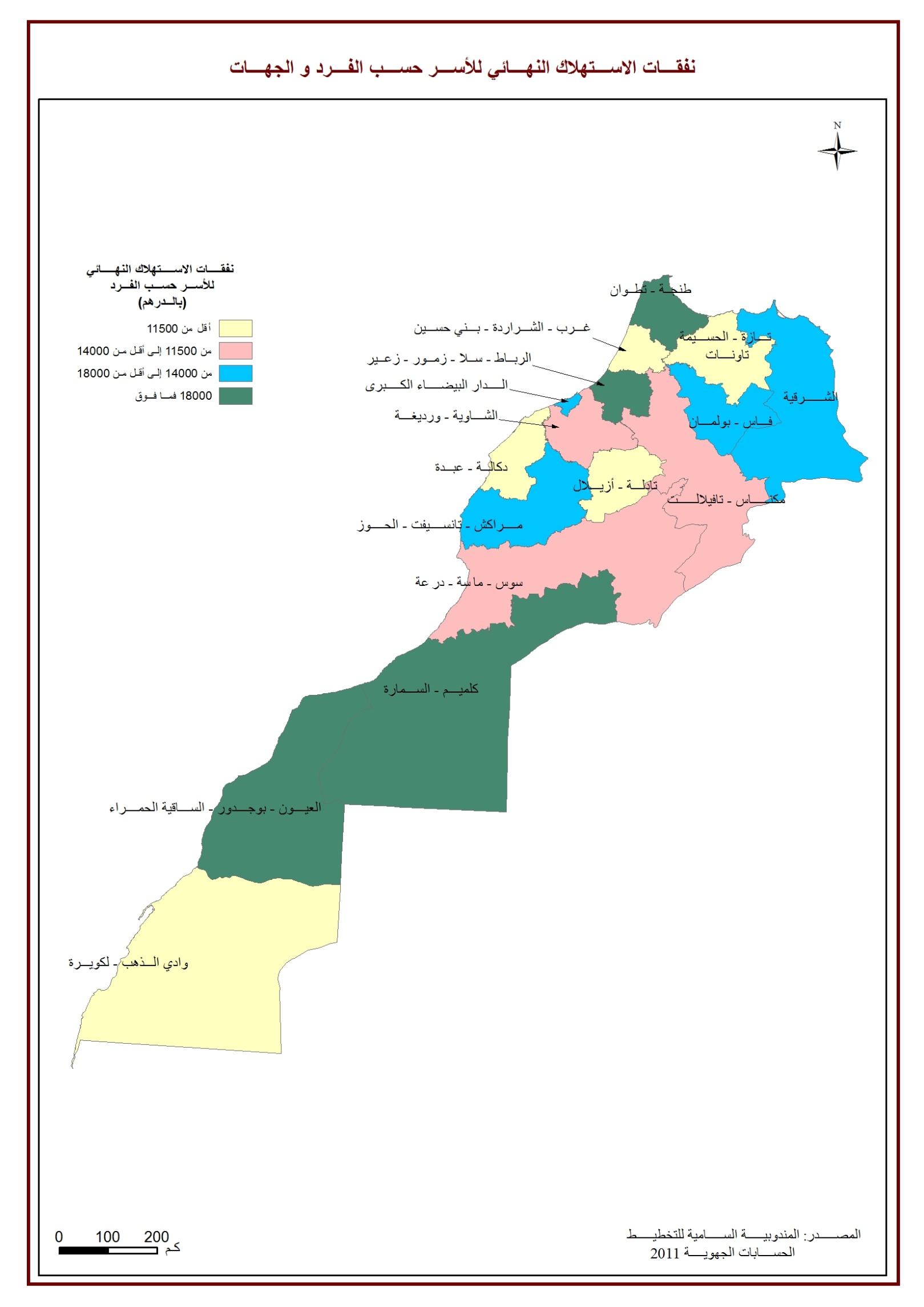 جداول النتائجنفقات الاستهلاك النهائي للأسر حسب الجهـــات لسنـــــــتي 2010 و 2011	بالنسبة المأوية	بالنسبة المأويةالناتج الداخلي الإجمالي حسب الجهاتلسنـــــــتي 2010 و2011الناتج الداخلي الإجمالي حسب الفرد بالدرهــــــمالناتج الداخلي الإجمالي حسب الفرد بالدرهــــــمالناتج الداخلي الإجمالي حسب الجهات بالنسبة المأويةالناتج الداخلي الإجمالي حسب الجهات بالنسبة المأويةالناتج الداخلي الإجماليبملايين الدراهـــــــــــــــمالناتج الداخلي الإجماليبملايين الدراهـــــــــــــــمالجهـــــــــــــــــــــــــاتالرمز20112010201120102011201035491331954,44,23543832180جهات الجنوب  3-2-117528171017,67,76118358862سوس-ماسة-درعة418721150014,24,13341231152الغرب-الشراردة-بني حسن540750326018,87,37054356054الشاوية-ورديغة620046208218,38,96645768359مراكش-تانسيفت-الحوز719617200214,95,23928839838الشرق8406243828719,819,4158842148118الدارالبيضاء الكبرى9367323736912,012,69615596433الرباط-سـلا-زمور-زعير1026657248426,96,75533151230دكالة-عبدة1114531146492,72,92191721979تادلة-أزيلال1219931189555,55,54419141678مكناس-تافيلالت1318532191854,04,33231632983فاس-بولمان1412544124872,93,02339123181تازة-الحسيمة-تاونات1521149231247,98,06312260752طنجة-تطوان160,10,210211232الوحدات الترابية في بقية العالم      الوحدات الترابية في بقية العالم      2489123955100100802607764031المجمــــــــــوعالمجمــــــــــوعنفقات الاستهلاك النهائي للاسرحسب االفرد (بالدرهــــــم)نفقات الاستهلاك النهائي للاسرحسب االفرد (بالدرهــــــم) نفقات الاستهلاك النهائي للاسرحسب االفرد بالنسبة المأوية نفقات الاستهلاك النهائي للاسرحسب االفرد بالنسبة المأوية نفقات الاستهلاك النهائي للاسر( بملايين الدراهـــــــــــــــم) نفقات الاستهلاك النهائي للاسر( بملايين الدراهـــــــــــــــم)الجهـــــــــــــــــــــــــاتالرمزنفقات الاستهلاك النهائي للاسرحسب االفرد (بالدرهــــــم)نفقات الاستهلاك النهائي للاسرحسب االفرد (بالدرهــــــم) نفقات الاستهلاك النهائي للاسرحسب االفرد بالنسبة المأوية نفقات الاستهلاك النهائي للاسرحسب االفرد بالنسبة المأوية نفقات الاستهلاك النهائي للاسر( بملايين الدراهـــــــــــــــم) نفقات الاستهلاك النهائي للاسر( بملايين الدراهـــــــــــــــم)الجهـــــــــــــــــــــــــاتالرمز201120102011201020112010الجهـــــــــــــــــــــــــاتالرمز18088164453,83,61806115945جهات الجنوب  3-2-111719110948,68,74090838191سوس-ماسة-درعة41129591754,34,42015719057الغرب-الشراردة-بني حسن512817119144,74,72218820488الشاوية-ورديغة6146971324410,39,94872343488مراكش-تانسيفت-الحوز715148139286,46,33033827719الشرق8176261727914,615,36892166857الدارالبيضاء الكبرى9200591871811,111,05250848312الرباط-سـلا-زمور-زعير1011136105514,95,02311421763دكالة-عبدة1111091107193,53,71672916085تادلة-أزيلال1212997121326,16,12881626681مكناس-تافيلالت1314932139795,55,52603824037فاس-بولمان1411144106734,44,52078119817تازة-الحسيمة-تاونات15186471871611,811,25565449181طنجة-تطوان161466713719100,0100,0472938437622المجمــــــــــوعالمجمــــــــــوعالناتج الداخلي الإجمالي حسب النشاط  الاقتصادي على مستوى الجهـــــــــــاتلسنـــــــة   2011)   بملايين الدراهـــــــــــــــم(الضرائب الخالصة على الدعم للمنتوجاتالضرائب الخالصة على الدعم للمنتوجاتالقطاع الثالثيالقطاع الثالثيالقطاع الثانويالقطاع الثانويالقطاع الأوليالقطاع الأوليالجهـــــــــــــــــــــــــاتالرمز20112010201120102011201020112010الجهـــــــــــــــــــــــــاتالرمز651122920691191027822651562735334جهات الجنوب  3-2-150686049313722979212443118801230011141سوس-ماسة-درعة420533011139681277762936529110978835الغرب-الشراردة-بني حسن54523494617440159353834027720102417453الشاوية-ورديغة644397133328273136318928186961026211167مراكش-تانسيفت-الحوز7279844972059719118103021016955916054الشرق811324136698748679584575225267825102186الدارالبيضاء الكبرى9711687616874467757123221302679726889الرباط-سـلا-زمور-زعير1039384957187001675821822193861087210128دكالة-عبدة1117852388960090893156367373766829تادلة-أزيلال12410049042036718903930077771042410094مكناس-تافيلالت133103428417557166107687785939694230فاس-بولمان141455259911480111672606261278516803تازة-الحسيمة-تاونات15783478813114728924160121555681298391طنجة-تطوان1610211232الوحدات الترابية في بقية العالمالوحدات الترابية في بقية العالم6018776309402998378113224556204075114866105534المجمــــــــــوعالمجمــــــــــوعتوزيع الناتج الداخلي الإجمالي حسب الجهـــــــــات و حسب  النشـــــاط الاقتـصـــاديلسنـــــــتي   2010 و 2011الضرائب الخالصة على الدعم للمنتوجاتالضرائب الخالصة على الدعم للمنتوجاتالقطاع الثالثيالقطاع الثالثيالقطاع الثانويالقطاع الثانويالقطاع الأوليالقطاع الأوليالجهـــــــــــــــــــــــــاتالرمز20112010201120102011201020112010الجهـــــــــــــــــــــــــاتالرمز1.11.65.15.13.53.25.55.1جهات الجنوب  3-2-18.47.97.87.95.55.810.710.6سوس-ماسة-درعة43.43.93.53.42.83.29.78.4الغرب-الشراردة-بني حسن57.56.54.34.217.113.68.97.1الشاوية-ورديغة67.49.38.18.38.49.28.910.6مراكش-تانسيفت-الحوز74.65.95.15.14.654.95.7الشرق818.817.921.72125.625.82.22.1الدارالبيضاء الكبرى911.811.517.117.95.56.46.96.5الرباط-سـلا-زمور-زعير106.56.54.64.49.79.59.59.6دكالة-عبدة113.03.12.42.41.41.86.46.5تادلة-أزيلال126.86.45.154.13.89.19.6مكناس-تافيلالت135.25.64.44.43.43.93.54فاس-بولمان142.43.42.831.21.36.86.4تازة-الحسيمة-تاونات1513.010.37.77.67.17.67.18طنجة-تطوان160.00.00.30.30000الوحدات الترابية في بقية العالمالوحدات الترابية في بقية العالم100100100100100100100100المجمــــــــــوعالمجمــــــــــوعتوزيع الناتج الداخلي الإجمالي حسب النشـــــاط الاقتـصـــادي و حسب الجهـــــــــاتلسنـــــــتي 2010 و 2011الضرائب الخالصة على الدعم للمنتوجاتالضرائب الخالصة على الدعم للمنتوجاتالقطاع الثالثيالقطاع الثالثيالقطاع الثانويالقطاع الثانويالقطاع الأوليالقطاع الأوليالجهـــــــــــــــــــــــــاتالرمز20112010201120102011201020112010الجهـــــــــــــــــــــــــاتالرمز1.83.858.459.422.120.217.716.6جهات الجنوب  3-2-18.310.351.350.620.320.220.118.9سوس-ماسة-درعة46.19.741.841.018.821.033.228.4الغرب-الشراردة-بني حسن56.48.824.728.454.349.514.513.3الشاوية-ورديغة66.710.449.445.928.527.315.416.3مراكش-تانسيفت-الحوز77.111.352.448.026.225.514.215.2الشرق87.19.255.153.736.235.61.61.5الدارالبيضاء الكبرى97.49.171.570.312.813.58.37.1الرباط-سـلا-زمور-زعير107.19.733.832.739.437.819.619.8دكالة-عبدة118.110.943.841.414.416.733.731.1تادلة-أزيلال129.311.846.145.421.018.723.624.2مكناس-تافيلالت139.613.054.350.423.823.812.312.8فاس-بولمان146.211.249.148.211.111.333.629.3تازة-الحسيمة-تاونات1512.413.049.347.625.425.612.913.8طنجة-تطوان16100.0100.0الوحدات الترابية في بقية العالمالوحدات الترابية في بقية العالم7.510.050.249.528.026.714.313.8المجمــــــــــوعالمجمــــــــــوع